የዲስትሪክት ኮሎምቢያ መንግስት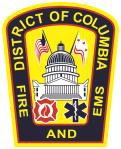 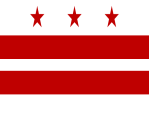 የዲስትሪክት ኮሎምቢያ የእሳት እና ድንገተኛ አደጋ አገልግሎቶች ዲፓርትመንትየአፓርትመንት የእሳት አደጋ ደህንነት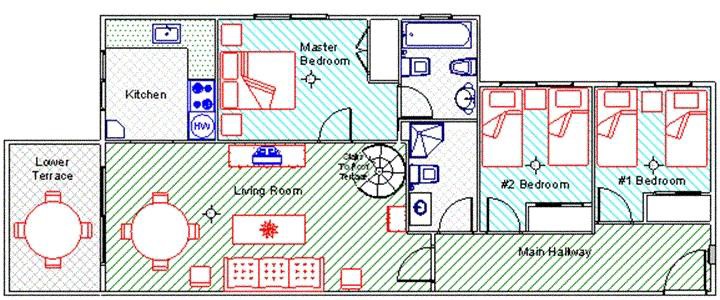 አፓርትመንቶች ላይ የሚከሰቱ የእሳት አደጋዎች አሜሪካውያንን ስለ እሳት አደጋ መልሰው እንዲያስቡ አድርጔቸዋል። አፓርትመንት ላይ የሚኖሩ ሰዎች ከእሳት አደጋ ደህንነት ጋር በተያያዘ ማድረግ ያለባቸው ዋንኞቹ ነገሮች ከእሳት አደጋ ማምለጫ እቅዶችን ማዘጋጀት እና መለማመድ እንዲሁም የመከላከል እርምጃዎችን መውሰድ ናቸው። እራስዎን፣ ቤተሰቦችዎን እና ጎረቤቶችዎን
(ጎረቤቶችዎን) አደጋ ላይ ከሚጥሉ የእሳት አደጋ መንስኤዎች ለመራቅ ንቁ ይሁኑ። ሁሉም የአደጋ ጊዜ መውጪያ በሮች በሚገባ እንደሚሰሩ ለማረጋገጥ፣ እሳት ማጥፊያዎች በሚገባ እየሰሩ ስለመሆናቸው ለማረጋገጥ እንዲሁም ፍተሸ መካሄዱን እና ከእሳት አደጋ ማምለጫዎች ምንም እንቅፋት የሚፈጥር ነገር የሌለባቸው መሆኑን ለማረጋገጥ ሁሉንም ይመርምሩ። እነዚህ እርስዎ ማወቅ ያለብዎት ነገሮች ናቸው። ብዙ የአፓርትመንት ተከራዮች የአከራይ መድህን ሲይዙ አይታዩም። አብዛኞቹ የቤት ባለንብረቶች የመድህን ፖሊሲዎች የተከራዮችን ግላዊ ውድመትን የማይሸፍኑ በመሆናቸው ይህንን ማድረግ የግድ ይላል።ማናቸው ከነዚህ ደህንነት ጉድለቶች አፓርትመንትዎ ላይ ከታዩ የአከራይ ጽህፈት-ቤትዎን ያናግሩ። በተጨማሪ ነዋሪዎች ቀርጣፊዎች እንስሶች እና ተባዮች ካገኙ ሪፖርት ማድረግ አለባቸው።የአፓርትመንትዎ አካባቢ ደህንነት ለመጠበቅ የሚከተሉትን ይመልከቱ:የኮሎምቢያ ዲስትሪክት እሳት እና ድንገተኛ አደጋ ሕክምና አገልግሎቶች በ Facebook ወይንም Twitter ላይ ይከተሉ!የኮሎምቢያ ዲስትሪክት የእሳት እና ድንገተኛ አደጋ ሕክም ናአገልግሎቶች በ Twitter ላይ http://www.twitter.com/dcfireems እና በ Facebook ላይ http://www.facebook.com/dcfireandemsውጫዊ ነገሮችውስጣዊ ነገሮችየተሰበሩ በሮች ወይንም የተሰበሩ የበር መስተዋቶችየማይሰሩ የጭስ ማሳወቂያ ደወሎችየጠፉ ወይንም የተሰበሩ የቤት ደረጃ መደገፊያዎችንየማይሰሩ ማሞቂያዎች/የአየር ሁኔታ ማስተካከያ ክፍሎችየተሰነጠቁ ደረጃዎችየማይሰሩ የነፋስ መስጫዎችየማይሰሩ የእሳት አደጋ ማሳወቂያ ደወሎች እና የደህንነት ስርአቶችየተዛቡ በሮች/መስኮቶችበተገቢው መንገድ ያልተሸፈኑ እና ደህንነታቸው ያልተጠበቁ ጀነሬተሮችየጠፉ/የተሰበሩ በሮች እና እጀታዎችበመኖሪያ ጊቢ ውስጥ የተከማቸ ቆሻሻ/ውዳቂ ነገሮችየጠፋ እቃ መያዣ/ቀላል የማብሪያ ማጥፊያ ሽፋኖችማናቸውም የተላጡ ገመዶችማናቸውም የተሰነጠቁ/የጠፉ ወለል ንጣፎችየማይሰሩ እሳት ማጥፊያዎችአግባብ ያልሆነ የቦታ ማሞቂያ አጠቃቀምየማይሰሩ ፊዩዞች እና የሰርኪዩት ብሬከሮችተገቢ ያልሆነ የኤሌክትሪክ ብርድልብሶች/
ፍራሾች አጠቃቀምካርቦን ሞኖኦክሳይድ ወይንም የጋዝ ልቀትተገቢ ያልሆነ የኤሌክትሮኒክስ መሳሪያየማይሰሩ የመውጪያ ምልክቶች እና የአደጋ ጊዜ መብራቶችክብሪቶች/መለኮሻዎች ህጻናት በማይደርሱበት ቦታ መቀመጣቸው